55sh-IIкультовый вокальный микрофон Unidyne ®общее описаниеМодельная серия 55SH II обеспечивает конструкцию UNIDYNE Shure иконическую соединенную с самомоднейшими акустическими компонентами для того чтобы соотвествовать сегодняшним нормам выработки. Этот микрофон отлично подходит для вокального пикапа с характерным пиком присутствия Shure.55SH Series II имеет кардиоидный (однонаправленный) полярный датчик, который минимизирует звукосниматель с задней стороны микрофона. Это позволяет использовать модель 55SH Series II в непосредственной близости от громкоговорителей, не создавая проблем с обратной связью, и она может работать в неблагоприятных акустических условиях, когда всенаправленные микрофоны не могут.Серия 55SH II имеет низкоимпедансный сбалансированный выход конструированный для соединения к входным сигналам микрофона расклассифицированным на 75 до 300 Омах. Микрофон оснащен картриджным ударным креплением для уменьшения шума стойки, выключателем включения / выключения и прикрепленным самонапряжающимся поворотным креплением с резьбой 5/8"-27.Этот микрофон идеально подходит для систем озвучивания публичных выступлений или театральных сцен, а также для вещания, записи и других звуковых приложений, где желательно использовать стоячий микрофон с классическим внешним видом.ХарактеристикиРавномерная кардиоидная картина приемистости для максимального увеличения перед обратной связью и превосходным сбросом внеосевого звукаСпециально подобранная частотная характеристика, специально сформированная для речевой, вокальной и инструментальной музыкиКонструкция металла плашк-бросания Крома и механически конструкция сопротивляют износу и злоупотреблениюКлассический внешний вид, современная производительностьПатрон установленный ударом уменьшает переданный стойкой шум, обеспечивает тихую деятельностьСамо-напрягая держатель шарнирного соединения позволяет опрокинуть через 45 градусов вперед и 80 градусов назадПереключатель вкл / выклКачество Шуре, пересеченность и надежностьТехнические характеристики ТипДинамическая (подвижная катушка)частотная характеристика50 до 15,000 Hzдиаграмма направленностиКардиоидныйвыходное сопротивлениеEIA расклассифицированное на 150 Ω (270 Ω фактическое)Чувствительностьна 1 кГц, напряжение тока открытой цепи-58,0 дБВ / па[1]ПолярностьПоложительное давление на диафрагме создает положительное напряжение на выводе 2 относительно вывода 3Вес0,624 кг (1,37 фунта)ЖильеХромированная заливка формы[1] 1 па = 94 дБ SPL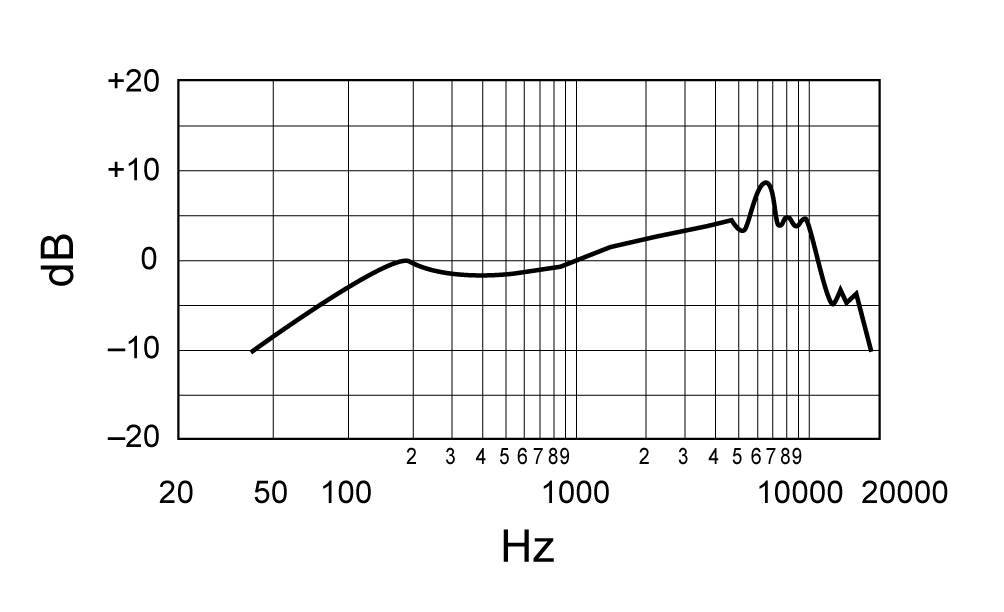 Типичная Частотная Характеристика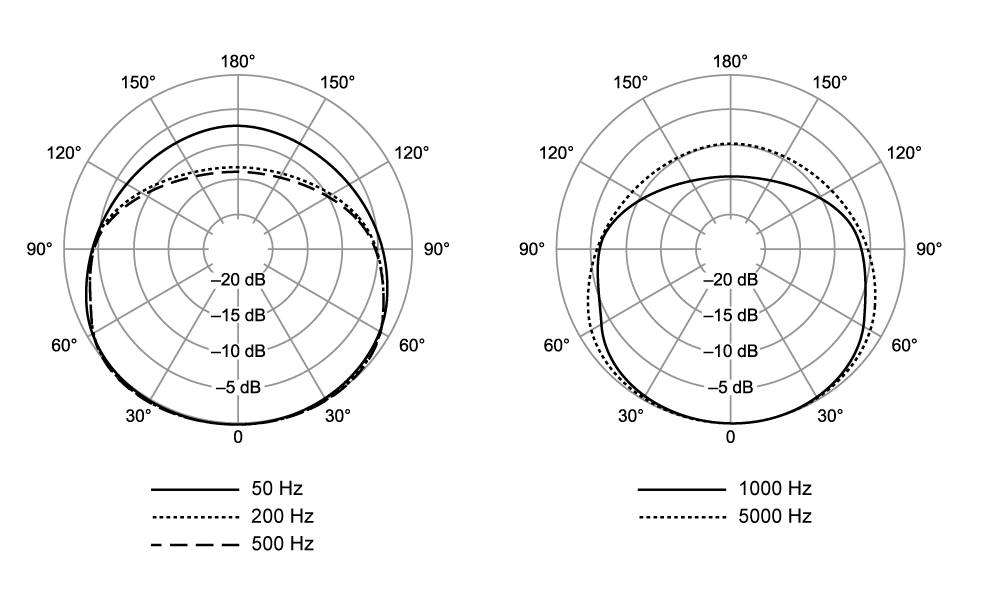 Типичные Полярные Картины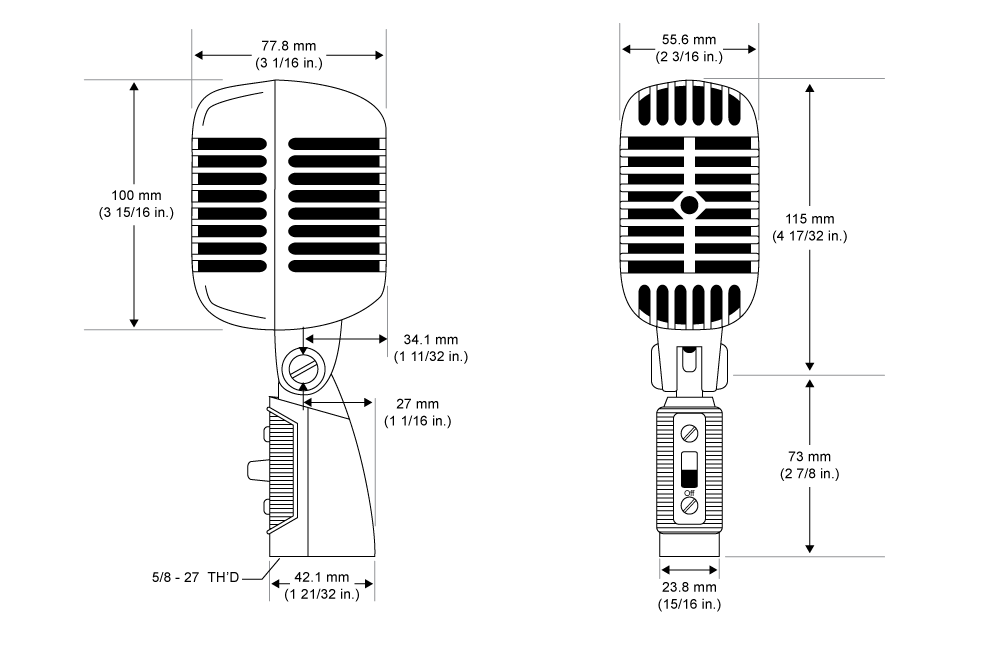 габаритные размеры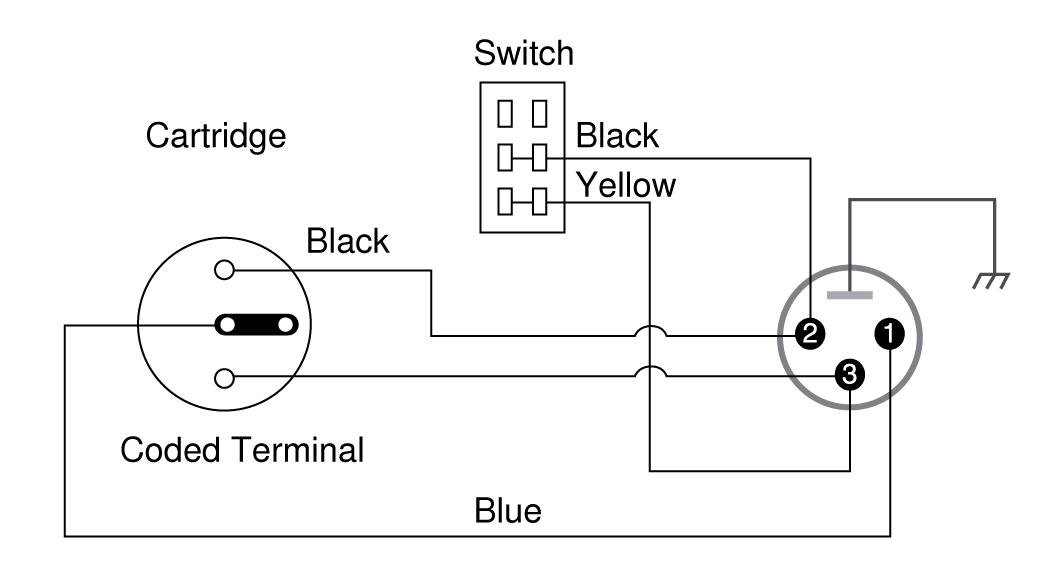 АксессуарыOptional AccessoriesзапчастиСертификацииЭтот продукт соотвествует необходимые всех уместных европейских директив и правомочен для маркировки CE.Декларацию о соответствии СЕ можно получить из: www.shure.com/europe/complianceУполномоченный европейский представитель:Shure Europe GmbHШтаб-Квартира Европа, Ближний Восток И АфрикаОтдел: утверждение EMEAJakob-Dieffenbacher-Str. 1275031 Eppingen, GermanyТелефон: +49-7262-92 49 0Факс: +49-7262-92 49 11 4Электронная почта: info@shure.de7,6 м (25 футов.) Кабель (XLR-XLR)C25JПатрон для патрона 55Ш серии IIR115Картридж для Super 55R115S